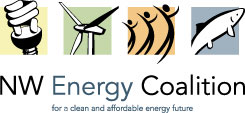 September 21, 2012Mr. David W. DannerExecutive Director and Secretary Washington Utilities and Transportation Commission P.O. Box 47250 Olympia, Washington 98504-7250BY EMAIL to records@utc.wa.gov Re:  	Docket No. UG-121119, Avista Corporation Schedule 190 RevisionsDear Mr. Danner,I am submitting the attached Comments of the NW Energy Coalition in response to Avista Corporation's filing of its proposed revisions to the following tariff sheet, WN U-29:Second Revision Sheet 190 		Cancelling 		First Revision Sheet 190 Third Revision Sheet 190A		Cancelling		Second Revision Sheet 190ASecond Revision Sheet 190B		Cancelling 		First Revision Sheet 190B						Cancelling 		First Revision Sheet 190C Please contact me if there are any problems with the file.  Thank you for your cooperation in this matter.Sincerely,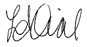 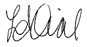 Lynne DialPolicy AssociateNW Energy Coalitionlynne@nwenergy.org